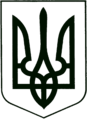 САХНОВЩИНСЬКА РАЙОННА ДЕРЖАВНА АДМІНІСТРАЦІЯВІДДІЛ ОСВІТИНАКАЗ09.01.2020 				    Сахновщина					№ 20	На виконання законів України «Про освіту», «Про загальну середню освіту» (зі змінами), «Про дошкільну освіту» (зі змінами), «Про охорону дитинства» (зі змінами), «Про забезпечення санітарного та епідеміологічного благополуччя населення», «Про внесення змін та визнання такими, що втратили чинність, деяких законодавчих актів України» від 28.12.2014 року № 76-VIII, «Про внесення змін до деяких законодавчих актів України», від 24 грудня 2015 року № 911-VIII, постанов Кабінету Міністрів України від 22.11.2004 № 1591 «Про затвердження норм харчування у навчальних та дитячих закладах оздоровлення та відпочинку», від 06.08.2014 № 353 «Про внесення змін до Постанови Кабінету Міністрів України від 22 листопада 2004 № 1591», від 26.08.2002 № 1243 «Про невідкладні питання діяльності дошкільних та інтернатних навчальних закладів», спільних наказів Міністерства охорони здоров’я України та Міністерства освіти і науки України від 01.06.2005 № 242/329 «Про затвердження Порядку організації харчування дітей у навчальних та оздоровчих закладах», від 17.04.2006         № 298/227 «Про затвердження Інструкції з організації харчування дітей у дошкільних навчальних закладах», спільних наказів Міністерства охорони здоров’я України та Міністерства освіти і науки, молоді та спорту України від 26.02.2013 № 202/165 «Про затвердження Змін до Інструкції з організації харчування дітей у дошкільних навчальних закладах», від 05.11.2012             № 870/1246 «Про посилення заходів з профілактики гострих кишкових інфекцій та харчових отруєнь серед дітей у загальноосвітніх навчальних закладах», рішення XLІХ сесії Сахновщинської районної ради VII скликання від 20 грудня 2019 року «Про пільгові умови оплати харчування дітей у закладах дошкільної освіти, дошкільних підрозділах навчально-виховних комплексів та у закладах загальної середньої освіти Сахновщинської районної ради у 2020 році», з метою забезпечення повноцінного раціонального харчування дітей, запобігання харчових отруєнь та виконання санітарно-гігієнічних правил і норм, наказую:1. Керівникам закладів дошкільної та загальної середньої освіти Сахновщинського району:1.1. Організувати повноцінне харчування вихованців закладів дошкільної освіти, дошкільних підрозділів закладів загальної середньої освіти; дітей-сиріт, дітей, позбавлених батьківського піклування, з числа учнів закладів загальної середньої освіти, дітей з особливими освітніми потребами, які навчаються у інклюзивних класах та учнів 1-4-х класів закладів загальної середньої освіти із сімей, які отримують допомогу відповідно до Закону України «Про державну соціальну допомогу малозабезпеченим сім’ям», учнів 1-11-х класів закладів загальної середньої освіти, батьки яких є учасниками військових дій в східних регіонах України, загиблими під час участі у військових діях в східних регіонах України, переселенцями з тимчасово окупованої території України і районів проведення антитерористичної операції і які мають відповідні підтверджуючі документи.Протягом 2020 року1.2. Видати відповідні накази по закладах освіти.До 15.01.20201.3. Скласти та затвердити графіки харчування учнів закладів загальної середньої освіти.До 15.01.20201.4. Встановити в закладах дошкільної освіти, дошкільних підрозділах навчально-виховних комплексів, ліцеїв батьківську плату за харчування у розмірі 60% від вартості харчування на день у міській місцевості та у розмірі 40% від вартості харчування на день у сільській місцевості.Протягом 2020 року1.5. Призначити наказами осіб, відповідальних за організацію харчування вихованців закладів дошкільної освіти, дошкільних підрозділів закладів загальної середньої освіти та учнів закладів загальної середньої освіти.До 15.01.20201.6. Тримати на постійному контролі питання прийняття якісних та безпечних продуктів харчування та продовольчої сировини, ведення документації по організації харчування.Постійно1.7. Заслуховувати питання організації харчування вихованців закладів дошкільної освіти, дошкільних підрозділів закладів загальної середньої освіти та учнів закладів загальної середньої освіти на нарадах, раді закладу, батьківських зборах.Двічі на рік1.8. Забезпечити залучення позабюджетних коштів для організації повноцінного харчування дітей та виконання відповідних норм харчування.Протягом 2020 року1.9. Інформувати відділ освіти про виконання норм харчування вихованців закладів дошкільної освіти, дошкільних підрозділів закладів загальної середньої освіти та учнів закладів загальної середньої освіти. Щомісяця до 01 числа2. Директорам закладів загальної середньої освіти:2.1. Подати до відділу освіти узагальнену інформацію про стан організації харчування учнів в закладі освіти.До 22.01.2020, 07.09.20203. Методисту районного методичного кабінету при відділі освіти                    А. ЛУНЮШКІНІЙ: 3.1. Встановити дієвий контроль за дотриманням керівниками закладів освіти нормативно-правових документів щодо організації харчування вихованців закладів дошкільної освіти та учнів закладів загальної середньої освіти.Постійно3.2. Узагальнювати показники натуральних норм харчування у закладах освіти.Щомісяця до 10 числа4. Бухгалтерам централізованої бухгалтерії відділу освіти                       Л. ГУДЕНКО, С. ЗАМАЙ, Л. КАЛЮЖНІЙ, Л. КРУГОВІЙ:4.1. Дотримуватися розрахунку потреби коштів виділених з місцевого бюджету на організацію харчування вихованців закладів дошкільної освіти, дошкільних підрозділів закладів загальної середньої освіти, учнів пільгового контингенту закладів загальної середньої освіти згідно з затвердженими нормами харчування.Протягом 2020 року4.2. Здійснювати прийняття звітів щодо харчування вихованців закладів дошкільної освіти, дошкільних підрозділів закладів загальної середньої освіти, учнів пільгового контингенту закладів загальної середньої освіти та узагальнення звітів.До 02 числа кожного місяця5. Контроль за виконанням цього наказу покласти на головного бухгалтера відділу освіти Т. ГОЛОВКО.Начальник відділу освіти 						Г. МОСТОВАПро організацію харчування дітей в закладах дошкільної освіти, дошкільних підрозділах закладів загальної середньої освіти та закладах загальної середньої освіти Сахновщинського району в 2020 році